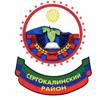 Муниципальное казенное дошкольное образовательное учреждение«Детский сад с. Нижнемахарги»СЕРГОКАЛИНСКОГО РАЙОНА РЕСПУБЛИКИ  ДАГЕСТАНинд.368516 Сергокалинский район с. Нижнемахарги тел. 89634248459ИНН-0527004064  КПП-052701001  ОГРН-1040502332001ОКПО-73918987              Сведения об объектах спортаВ ДОУ имеется спортивный зал и спортивная площадка, центры спорта и физкультуры в группах оборудованные всем необходимым инвентарём, соответствующим правилам охраны жизни и здоровья детей, требованиям гигиены и эстетики.Оборудование спортивного зала составляют:- гимнастическая доска ;- гимнастические скамейки; - мишени разных типов; - стойки и планки для прыжков;- пособия для выполнения физических упражнений (мячи, мешочки с песком, обручи, ленточки, палки гимнастические, кубики, погремушки, шнуры и др.); – набор физкультурных пособий, состоящий из мячей, обручей, скакалок разных размеров;  – дополнительные физкультурные пособия в виде зрительных ориентиров (плоскостные дорожки, геометрические фигуры и т.д.);                                       – игровые детали-атрибуты (рули, нагрудные знаки).
Предусмотрено удобное размещение оборудования, чтобы дети имели возможность подходить к нему с разных сторон, не мешая друг другу.Спортивная площадка имеется:- Яма с песком для прыжков в длину.- футбольное поле,  ворота для игры в футбол.- дорожка для бега- 
